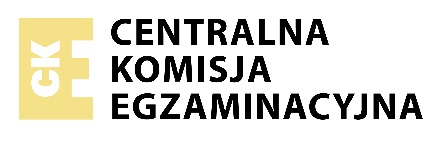   Zadania 1.6. rozwiąż, korzystając z opisu Beskidu Niskiego.  Beskid Niski rozciąga się między Beskidem Sądeckim na zachodzie a Bieszczadami na wschodzie. Najwyższym szczytem polskiej części Beskidu Niskiego jest Lackowa 
o wysokości 997 m n.p.m. Na północ od Lackowej w odległości 15 km wybudowano zaporę, która spiętrzyła rzekę Ropę, dzięki czemu powstało Jezioro Klimkowskie.  Zadanie 1. (0–1)   Zapisz literę, którą oznaczono poprawne dokończenie każdego ze zdań.1. Rzeka Ropa, która wpada do Wisłoki, płynie w kierunkuA. północno-wschodnim.B. południowo-zachodnim.2. Azymut zmierzony ze szczytu Lackowej w kierunku zapory Jeziora Klimkowskiego wynosiA. 0°B. 270°3. Odległość między szczytem Lackowej a zaporą Jeziora Klimkowskiego na mapie w skali 1:50000 wynosi w linii prostejA. 15 cmB. 30 cm  Zadanie 2. (0–1)   Oceń, czy poniższe informacje są prawdziwe. Zapisz P, jeśli informacja jest prawdziwa, albo F – jeśli jest fałszywa.1. Dla rzeźby obszaru Beskidu Niskiego są charakterystyczne doliny rzeczne przekształcone przez lodowce górskie.2. Lesistość Beskidu Niskiego, która przekracza 50%, jest większa niż średnia lesistość Polski.3. W Beskidzie Niskim powyżej regla górnego występuje piętro kosodrzewiny.  Zadanie 3. (0–1)  Zapisz literę, którą oznaczono poprawne dokończenie zdania.W Beskidzie Niskim sieć osadnicza jest rozmieszczona głównie A. w dolinach rzek.B. na przełęczach.C. na działach wodnych.D. na stokach w pobliżu szczytów gór.  Zadanie 4. (0–2)   Zapisz literę, którą oznaczono poprawne dokończenie zdania. Wyjaśnij, jak powstały skały charakterystyczne dla fliszu karpackiego.Dla fliszu karpackiego są charakterystyczneA. piaskowce i zlepieńce. B. andezyty i bazalty.C. gnejsy i marmury.D. piaski i gliny lodowcowe.Wyjaśnienie: …  Zadanie 5.1. (0–2)  Podaj cechę dolin rzecznych sprzyjającą budowie zapór na rzekach. Uzasadnij odpowiedź.  Zadanie 5.2. (0–2)   Podaj trzy przykłady wpływu sztucznych zbiorników wodnych na życie ludności lub gospodarkę. W odpowiedzi uwzględnij ich funkcje.   Zadanie 6. (0–1)   Podaj podobieństwo i różnicę w zakresie możliwości uprawiania różnych form turystyki na obszarze Beskidu Niskiego i na obszarze Tatr.Podobieństwo: …Różnica: …  Zadanie 7. (0–1)   Na wybranym południku numerami oznaczono trzy punkty o wartościach szerokości geograficznej:1. 75°N2. 0°3. 15°SZapisz literę, którą oznaczono poprawne dokończenie zdania.25 grudnia Słońce zachodziA. wcześniej w punkcie oznaczonym numerem 2 niż w punkcie oznaczonym numerem 1.B. później w punkcie oznaczonym numerem 3 niż w punkcie oznaczonym numerem 1.C. w tym samym momencie w punktach oznaczonych numerami 1, 2 i 3.D. najwcześniej w punkcie oznaczonym numerem 3.  Zadanie 8. (0–1)  Nad wybranym równoleżnikiem na półkuli północnej zmierzono wysokość Słońca 
w momencie górowania w dniach równonocy i uzyskano wynik 75°. Oblicz szerokość geograficzną tego równoleżnika. Zapisz obliczenia.  Zadanie 9. (0–1)   Oceń, czy poniższe informacje odnoszące się do frontów atmosferycznych są prawdziwe. Zapisz P, jeśli informacja jest prawdziwa, albo F – jeśli jest fałszywa.1. Przed frontem chłodnym powietrze ciepłe wznosi się pionowo do góry.2. Na froncie ciepłym zachodzą gwałtowne zjawiska meteorologiczne – burze i ulewne deszcze.3. Po przejściu frontu, na którym powietrze ciepłe nasuwa się na powietrze chłodne, temperatura powietrza się zmniejszy.  Zadanie 10. (0–1)  Nad równikiem silnie nagrzane powietrze unosi się i ochładza, a przy powierzchni Ziemi tworzy się pas niskiego ciśnienia.  Spośród sformułowań oznaczonych literami A−D wybierz te, które tworzą model przyczynowo-skutkowy, przedstawiający następne procesy prowadzące do powstania pasatów. Zapisz w odpowiedniej kolejności trzy właściwe litery.A. Od zwrotnikowych wyżów ku równikowym niżom wieją pasaty. B. Od równikowych niżów ku zwrotnikowym wyżom wieją pasaty. C. W strefie zwrotnikowej chłodne i gęste powietrze osiada, a przy powierzchni Ziemi tworzy się pas wysokiego ciśnienia.D. W górnej części troposfery chłodne powietrze odpływa w kierunku zwrotników.  Zadanie 11.   Zadanie wykonaj na podstawie opisów A i B, przedstawiających sumy opadów atmosferycznych w mm na dobę na lądach w styczniu i w lipcu w Afryce i Azji Południowo-Wschodniej.Opisy:A. W Afryce najwyższe opady są w strefie między równikiem a równoleżnikiem 15°N. W Azji Południowo-Wschodniej sumy opadów są wysokie.B. W Afryce najwyższe opady są w strefie między równikiem a zwrotnikiem Koziorożca. 
W Azji Południowo-Wschodniej sumy opadów są niskie.  Zadanie 11.1. (0–1)   Zapisz literę, którą oznaczono opis opadów atmosferycznych w lipcu. Uzasadnij wybór, odnosząc się do opadów atmosferycznych w Afryce.Litera: …Uzasadnienie: …  Zadanie 11.2. (0–2)   Wyjaśnij, uwzględniając rozkład ośrodków barycznych nad Oceanem Indyjskim i Azją, dlaczego na obszarze Azji Południowej i Południowo-Wschodniej występuje zróżnicowanie wielkości opadów atmosferycznych między latem a zimą.  Zadanie 12. (0–1)  Poniżej opisano wybrane jezioro.Długość tego jeziora wynosi około 800 km, a szerokość dochodzi do 90 km. Maksymalna głębokość wynosi 1620 km. Jezioro charakteryzuje się obecnością wyspy. Do jeziora wpadają liczne rzeki, a wypływa z niego Angara. Dokończ zdanie. Zapisz odpowiedź A, B albo C oraz odpowiedź spośród 1–3.Do powstania opisanego jeziora przyczyniło się A. zanikanie zbiornika morskiego,B. powstanie rowu tektonicznego,C. erozyjne działanie wód fluwioglacjalnych,o czym świadczy1. głębokość i kształt jeziora.2. występowanie wyspy.3. odpływ i dopływ wód rzecznych.  Zadanie 13. (0–1)  Cechą rzeźby obszaru Polski jest obecność pradolin.Zapisz literę, którą oznaczono poprawne dokończenie każdego ze zdań.1. Pradolinami wody topniejącego lodowca odpływały w plejstocenie głównie w kierunku A. wschodnim.B. zachodnim. 2. Spośród pradolin najpóźniej powstały pradoliny A. w południowej Polsce.B. w północnej Polsce. 3. Pradoliny występują na obszarze o rzeźbieA. młodoglacjalnej i staroglacjalnej.B. wyłącznie młodoglacjalnej.  Zadanie 14. (0–2)   Literami od A do E oznaczono wybrane cechy środowiska przyrodniczego, z których cztery charakteryzują obszar Niziny Mazowieckiej.A. Intensywne wietrzenie mrozowe prowadzące do denudacji form polodowcowych.B. Obecność wód subartezyjskich.C. Powstanie wydm parabolicznych.D. Obecność rzeźby młodoglacjalnej.E. Utworzenie się moren.1. Zapisz literę, którą oznaczono skutek dla środowiska przyrodniczego Niziny Mazowieckiej wynikający z jej położenia w strefie niecki tektonicznej.2. Zapisz literę, którą oznaczono skutek dla środowiska przyrodniczego Niziny Mazowieckiej wynikający z jej położenia w strefie zasięgu zlodowaceń plejstoceńskich.3. Zapisz dwie litery, którymi oznaczono skutki dla środowiska przyrodniczego Niziny Mazowieckiej wynikające z jej położenia w strefie oddziaływania klimatu peryglacjalnego.  Zadanie 15. (0–1)   Opisy 1 i 2 przedstawiają dwa etapy powstawania Himalajów w wyniku kolizji dwóch płyt kontynentalnych.Opisy:1. Między obszarem Indii a Tybetem, które są lądami, istnieje ocean, pod którym zachodzi subdukcja płyty indyjsko-australijskiej pod płytę euroazjatycką. 2. Między Półwyspem Indyjskim a Tybetem, w miejscu oceanu, wypiętrzyły się Himalaje.Zapisz literę, którą oznaczono poprawną odpowiedź.A. Między Azją i Półwyspem Indyjskim istniała dolina ryftowa.B. Obszar Tybetu wynurzył się z oceanu wskutek odsuwania się płyt.C. Półwysep Indyjski oddzielił się od kontynentu azjatyckiego.D. W Himalajach występują skały, które powstały na dnie oceanu.  Zadanie 16. (0–1)   W górach występują doliny U-kształtne i doliny V-kształtne.Wyjaśnij, uwzględniając czynnik i proces rzeźbotwórczy, dlaczego profil poprzeczny dolin 
U-kształtnych różni się od profilu poprzecznego dolin V-kształtnych.  Zadanie 17. (0–1)   Fragment skały przekształcony w wyniku działalności wiatru charakteryzuje się ostrokrawędzistym kształtem i wielkością ok. 12 cm.Dokończ zdanie. Zapisz odpowiedź A, B albo C oraz odpowiedź spośród 1–3.Powyżej opisanoA. graniak,B. eratyk,C. otoczak,który powstał w wyniku1. deflacji.2. korazji.3. egzaracji.  Zadanie 18. (0–2)   Batolit i lakolit powstają w wyniku wewnętrznych procesów geologicznych.Podaj jedno podobieństwo i jedną różnicę między batolitem a lakolitem. Podobieństwo: …Różnica: …  Zadanie 19.   Budowa geologiczna Europy charakteryzuje się obecnością trzech obszarów:– obszaru fałdowań prekambryjskich, obejmującego wschodnią Europę i część Półwyspu Skandynawskiego– obszaru fałdowań paleozoicznych, w skład którego wchodzą kaledonidy i hercynidy, obejmującego Europę Zachodnią i Góry Skandynawskie– obszaru fałdowań kenozoicznych, obejmującego Europę Południową.  Zadanie 19.1. (0–1)  Dokończ zdanie. Zapisz odpowiedź A albo B oraz odpowiedź spośród 1–4.Góry Rudawy, Sudety i Szumawa, tworzące część Masywu Czeskiego, zostały sfałdowane podczas A. hercyńskichB. kaledońskichruchów górotwórczych, które trwały1. w dolnym paleozoiku.2. w górnym paleozoiku.3. na przełomie paleozoiku i mezozoiku.4. na przełomie mezozoiku i kenozoiku.  Zadanie 19.2. (0–1)  Przekrój przez dwie jednostki geologiczno-tektoniczne Europy w jednej części charakteryzuje się obecnością skał krystalicznych na powierzchni, a w drugiej występowaniem skał krystalicznych pod poziomo leżącymi skałami osadowymi. Zapisz literę, którą oznaczono poprawne dokończenie zdania.Przekrój wykonano przez A. obszar fałdowań alpejskich i tarczę ukraińską.B. tarczę bałtycką i platformę wschodnioeuropejską.C. obszar fałdowań paleozoicznych i platformę wschodnioeuropejską. D. platformę wschodnioeuropejską i strefę kenozoicznych zapadlisk podgórskich.  Zadanie 20. (0–1)   W Ameryce Północnej wzdłuż granicy Stanów Zjednoczonych i Kanady, w pobliżu Oceanu Atlantyckiego, roślinnością potencjalną są lasy liściaste i mieszane, a dalej na zachód, 
w centralnej części tego kontynentu, stepy.Zapisz literę, którą oznaczono poprawne dokończenie zdania.Następstwo formacji roślinnych w Ameryce Północnej wzdłuż opisanego kierunku jest spowodowaneA. spadkiem żyzności gleb.B. wzrostem długości okresu wegetacyjnego.C. spadkiem ilości opadów atmosferycznych.D. wzrostem długości trwania dnia w ciągu doby.  Zadanie 21. (0–2)   Literami A–E oznaczono wybrane rośliny występujące w Polsce, a literami F–I wybrane gleby.Rośliny:A. grabB. sosnaC. topolaD. wierzbaE. wrzosGleby:F. bielicowaG. brunatnaH. madaI. rędzinaWpisz obok numeru zbiorowiska roślinnego w Polsce po dwie litery oznaczające charakterystyczne dla niego rośliny oraz literę oznaczającą dominujący typ gleby, wybrane 
z podanych powyżej.1. bór suchy: …2. łęg: …  Zadanie 22. (0–2)   W tabeli przedstawiono dane dotyczące udziału Afryki w zaludnieniu świata w wybranych latach.Nagłówki kolumnr – rokś – liczba ludności świata (w mln)a – liczba ludności Afryki (w mln)a% – udział Afryki w zaludnieniu świata (%)Podaj po jednej głównej przyczynie zmian udziału ludności Afryki w zaludnieniu świata 
w latach 1750–1850 i 1950–2020.Lata 1750–1850: …Lata 1950–2020: …  Zadanie 23. (0–1)   Poniżej przedstawiono strukturę wieku ludności (w %) w 2015 r. wybranych państw 
o różnym poziomie rozwoju społeczno-ekonomicznego.Czad014 lat 45%, 1524 lat 21%, 2554 lat 28%, 5564 lat 4%, >64 lat 4%.  Polska014 lat 15%, 1524 lat 12%, 2554 lat 44%, 5564 lat 15%, >64 lat 16%.  Indie014 lat 28%, 1524 lat 18%, 2554 lat 41%, 5564 lat 7%, >64 lat 6%.  Japonia014 lat 13%, 1524 lat 10%, 2554 lat 38%, 5564 lat 13%, >64 lat 27%.  Sformułuj prawidłowość dotyczącą zmian udziału ludności w wieku przedprodukcyjnym 
i poprodukcyjnym w ogólnej liczbie ludności, następujących wraz z rozwojem społeczno-gospodarczym państw.   Zadanie 24.   W tabeli przedstawiono wartości wskaźników obciążenia demograficznego w Chinach od 1950 r. oraz ich prognozę do roku 2070.Nagłówki kolumn:r – rokprz – stosunek liczby osób w wieku przedprodukcyjnym do liczby osób w wieku produkcyjnympo – stosunek liczby osób w wieku poprodukcyjnym do liczby osób w wieku produkcyjnym  Zadanie 24.1. (0–1)   Zapisz literę, którą oznaczono przedział lat ze wskaźnikiem obciążenia demograficznego ogółem w Chinach mającym największą wartość.A. 19601970 B. 19902000C. 20102020D. 20502060  Zadanie 24.2. (0–1)  Przedstaw możliwy skutek społeczno-gospodarczy zmian obciążenia demograficznego w Chinach po 2030 roku.  Zadanie 25. (0–2)  Literami A i B oznaczono opisy składu narodowościowego dwóch państw Europy.Opisy:A. Flamandowie 55%, Walonowie 31%, pozostali 14%B. Albańczycy 90%, Serbowie 7%, Bośniacy 1%, pozostali 2%Numerami 15 oznaczono wybrane kraje Europy.1. Holandia2. Belgia3. Słowenia4. Kosowo5. Macedonia PółnocnaObok litery każdego z opisów zapisz numer właściwego państwa.   Zadanie 26. (0–1)  W drugiej połowie XX w. i na początku XXI w. cechą migracji ludności z kraju o ustroju socjalistycznym były nielegalne wyjazdy do Stanów Zjednoczonych. Odbywało się to z przyczyn politycznych i ekonomicznych.Zapisz literę, którą oznaczono poprawne dokończenie zdania.Opisany powyżej kraj emigracji to A. MeksykB. PanamaC. KubaD. Portoryko  Zadanie 27. (0–1)   Dobierz do podanych grup państw religię dominującą pod względem liczby wyznawców 
w tych państwach. Zapisz przy numerze każdej grupy państw właściwą literę.Literami AD oznaczono wybrane religie:A. chrześcijaństwoB. buddyzmC. judaizmD. islamNumerami 1 i 2 oznaczono wybrane grupy państw:1. RPA i Sudan Południowy2. Indonezja i Kazachstan  Zadanie 28. (0–2)   Poniżej przedstawiono migracje wewnętrzne ludności Polski na pobyt stały w latach 20002015.mn – napływ do miast w tys.mo – odpływ z miast w tys.wn – napływ na wieś w tys.wo – odpływ ze wsi w tys.2000 r.mn – 221, mo – 226, wn – 173, wo –1692005 r.mn – 230, mo – 263, wn – 192, wo –1602010 r.mn – 220, mo – 266, wn – 202, wo –1562015 r.mn – 208, mo – 232, wn – 180, wo –156Sformułuj dwa wnioski dotyczące migracji wewnętrznych ludności Polski w latach 20002015.  Zadanie 29. (0–1)   W tabeli podano strukturę produkcji energii elektrycznej w % według rodzajów elektrowni
w wybranych państwach w 2017 roku.Nagłówki kolumn:p – państwoec – elektrownie cieplneeo – elektrownie wodne, wiatrowe, słoneczneej – elektrownie jądroweeg – elektrownie geotermalneNagłówki wierszy:ni – Niemcyis – Islandiano – Norwegia  Oceń, czy poniższe informacje są prawdziwe. Zapisz P, jeśli informacja jest prawdziwa, albo F – jeśli jest fałszywa.1. Produkcja energii elektrycznej w każdym z krajów wymienionych w tabeli nie przyczyniała się do emisji gazów cieplarnianych.2. W Islandii część produkowanej energii elektrycznej jest wytwarzana dzięki położeniu tego kraju w strefie ryftu.3. W produkcji energii elektrycznej w Norwegii największe znaczenie ma wykorzystanie energii wiatru.  Zadanie 30.  Zadanie wykonaj na podstawie poniższego tekstu.Rozwój gospodarczy Arabii Saudyjskiej powoduje wzrost zapotrzebowania na energię. 
W 2010 r. moc elektrowni zainstalowanych w tym państwie wynosiła 43 GW, natomiast do 2032 r. ma osiągnąć 121 GW. Jeśli prognozowana konsumpcja energii w kraju miałaby być pokrywana przez używane dziś źródła energii, to produkcja ropy powinna wzrosnąć z 3,4 mln do 8,4 mln baryłek rocznie. Dlatego program rozwoju alternatywnych źródeł energii zakłada, że w 2032 r. 54 GW będzie zapewniała energetyka odnawialna, a 18 GW  energetyka jądrowa.  Zadanie 30.1. (0–1)  Przedstaw dwie korzyści społeczno-gospodarcze, które może osiągnąć Arabia Saudyjska dzięki realizacji programu rozwoju energetyki odnawialnej.  Zadanie 30.2. (0–1)  Wyjaśnij, z czego wynikają w Arabii Saudyjskiej bardzo korzystne warunki przyrodnicze do produkcji energii elektrycznej w elektrowniach solarnych.  Zadanie 30.3. (0–1)  Podaj czynnik pozaprzyrodniczy sprzyjający rozwojowi produkcji energii w Arabii Saudyjskiej w elektrowniach solarnych.  Zadanie 31. (0–1)  Poniżej wymieniono wybrane rafinerie ropy naftowej położone na wybranych kontynentach:Ameryka Północna: Nowy Orlean (Stany Zjednoczone)Europa: Rotterdam (Holandia)Azja: Jokohama (Japonia) i Ras Tanura (Arabia Saudyjska)  Oceń, czy poniższe informacje są prawdziwe. Zapisz P, jeśli informacja jest prawdziwa, albo F – jeśli jest fałszywa.1. Baza surowcowa jest głównym czynnikiem lokalizacji obu rafinerii położonych w Azji.2. Głównym czynnikiem lokalizacji rafinerii w Rotterdamie są rurociągi, którymi importuje się ropę z krajów pozaeuropejskich.3. Lokalizacji rafinerii położonej w Ameryce Północnej sprzyjała bliskość złóż ropy naftowej 
w Zatoce Meksykańskiej.  Zadanie 32. (0–2)  Obok numeru każdego opisu zapisz literę, którą oznaczono nazwę właściwych rud.Literami A–D oznaczono nazwy rud metali.A. rudy żelazaB. rudy miedziC. rudy aluminium (boksyt)D. rudy cynku i ołowiuNumerami 1–3 oznaczono opisy odnoszące się do złóż i wydobycia rud w Polsce.1. Polskie złoża rud tego metalu należą do najbogatszych w Europie. Powstały głównie 
w okresie permskim na obszarze monokliny przedsudeckiej. Te rudy współwystępują 
z innymi metalami. W celu ich uzyskania stosuje się wstępną metodę flotacji.2. Rudy tego metalu były eksploatowane w drugiej połowie XX w. w kopalniach w regionach częstochowskim, świętokrzyskim i łęczyckim. Ze względu na nieopłacalność wydobycia eksploatacja została wstrzymana. Złoża tych rud na Suwalszczyźnie nie są przewidziane do eksploatacji ze względów technicznych i ekologicznych.3. Obszarem występowania złóż o znaczeniu przemysłowym jest północne i północno-
-wschodnie obrzeże Górnego Śląska. Wydobycie tych rud prowadzono tu od średniowiecza. Te rudy mają genezę osadową i są związane z dolomitami kruszconośnymi triasu.   Zadanie 33.1. (0–2)  Zapisz dwie litery, którymi oznaczono miejsca pozyskiwania surowców metodą głębinową, oraz obok tych liter nazwy dwóch właściwych surowców.A. TuroszówB. KoninC. KłodawaD. Bogdanka  Zadanie 33.2. (0–1)  Przedstaw dwa skutki dla środowiska przyrodniczego eksploatacji surowców mineralnych, charakterystyczne dla stosowania zarówno metody głębinowej, jak i odkrywkowej.  Zadanie 34. (0–2)  Numerami od 1 do 4 oznaczono opisy czterech obszarów w Europie:1. Obszar położony między 36°50’N a 36°51’N. Jest położony na wysokości od 380 do 450 m n.p.m. na stoku o ekspozycji południowej.2. Obszar położony między 40°51’N a 40°52’N. Jest położony na wysokości od 200 do 350 m n.p.m. na stoku o ekspozycji północnej.3. Obszar położony między 54°13’N a 54°14’N. Jest położony na wysokości około 300 m n.p.m. w pobliżu szczytu wzniesienia.4. Obszar położony między 59°05’N a 59°06’N. Jest położony na wysokości około 100 m n.p.m. na równinie.Zapisz numer, którym oznaczono obszar o najlepszych warunkach termicznych i najkorzystniejszej ekspozycji stoku dla uprawy winorośli. Uzasadnij odpowiedź.Numer: …Uzasadnienie: …  Zadanie 35. (0–1)  W tabeli podano informacje o plonach pszenicy i buraków cukrowych w Polsce 
w wybranych latach.Nagłówki kolumn:l – latap – plony pszenicy w dt/hab –  plony buraków cukrowych w dt/haPodaj dwa czynniki, które mogły przyczynić się do przedstawionych w tabeli zmian wielkości plonów pszenicy i buraków cukrowych w Polsce w latach 1980–2010.  Zadanie 36. (0–1)  Poniżej przedstawiono średnią powierzchnię użytków rolnych przypadających na jedno gospodarstwo indywidualne w dwóch grupach województw w 2012 roku.Grupa Azachodniopomorskie 30,7 hawarmińsko-mazurskie 22,9 halubuskie 20,8 hapomorskie 18,9 haGrupa Bświętokrzyskie 5,5 hapodkarpackie 4,6 hamałopolskie 3,9 haPodaj przyczynę różnic w średniej powierzchni użytków rolnych przypadających na jedno gospodarstwo między północną i zachodnią a południowo-wschodnią częścią Polski.   Zadanie 37. (0–1)  W tabeli przedstawiono średnie miesięczne temperatury powietrza i miesięczne sumy opadów atmosferycznych.Nagłówki kolumn:m – miesiąct – średnie miesięczne temperatury powietrza w ºco – miesięczne sumy opadów atmosferycznych w mmZapisz literę, którą oznaczono poprawne dokończenie zdania.W strefie klimatycznej, w której znajduje się powyższa stacja meteorologiczna, są położone główne obszary uprawy na świecieA. żyta.B. ziemniaków. C. rzepaku. D. oliwek.  Zadanie 38. (0–2)  Wyjaśnij wpływ erupcji wulkanicznych oraz intensywnej uprawy ryżu na współcześnie zachodzące zmiany klimatu na Ziemi.Wpływ erupcji wulkanicznych: …Wpływ intensywnej uprawy ryżu: …  Zadanie 39. (0–1)  W tabeli przedstawiono strukturę towarową handlu zagranicznego Australii w 2010 roku. Nagłówki kolumn:g – grupy towarówi – import (%)e – eksport (%)Nagłówki wierszy:r – towary rolno-spożywczes – surowce z wyjątkiem paliwp – paliwa mineralne i smaryc – chemikalia i produkty pokrewnem – maszyny, urządzenia i sprzęt transportowypp– produkty przetwórstwa przemysłowegoWykaż, wykorzystując dane zamieszczone w tabeli, że struktura towarowa handlu zagranicznego Australii nie jest typowa dla krajów wysoko rozwiniętych gospodarczo.WYPEŁNIA ZESPÓŁ NADZORUJĄCYWYPEŁNIA ZESPÓŁ NADZORUJĄCYWYPEŁNIA ZESPÓŁ NADZORUJĄCYWYPEŁNIA ZESPÓŁ NADZORUJĄCYWYPEŁNIA ZESPÓŁ NADZORUJĄCYWYPEŁNIA ZESPÓŁ NADZORUJĄCYWYPEŁNIA ZESPÓŁ NADZORUJĄCYWYPEŁNIA ZESPÓŁ NADZORUJĄCYWYPEŁNIA ZESPÓŁ NADZORUJĄCYWYPEŁNIA ZESPÓŁ NADZORUJĄCYWYPEŁNIA ZESPÓŁ NADZORUJĄCYWYPEŁNIA ZESPÓŁ NADZORUJĄCYWYPEŁNIA ZESPÓŁ NADZORUJĄCYWYPEŁNIA ZESPÓŁ NADZORUJĄCYWYPEŁNIA ZESPÓŁ NADZORUJĄCYWYPEŁNIA ZESPÓŁ NADZORUJĄCYWYPEŁNIA ZESPÓŁ NADZORUJĄCY	KOD	PESEL	KOD	PESEL	KOD	PESEL	KOD	PESEL	KOD	PESEL	KOD	PESEL	KOD	PESEL	KOD	PESEL	KOD	PESEL	KOD	PESEL	KOD	PESEL	KOD	PESEL	KOD	PESEL	KOD	PESEL	KOD	PESEL	KOD	PESEL	KOD	PESEL	KOD	PESELEGZAMIN MATURALNY Z GEOGRAFII Poziom rozszerzonyTest diagnostycznyTermin: marzec 2021 r.Czas pracy: 270 minut  Liczba punktów do uzyskania: 60Instrukcja dla zdającegoSprawdź, czy arkusz egzaminacyjny zawiera 39 zadań. Ewentualny brak zgłoś przewodniczącemu zespołu nadzorującego egzamin.Obok każdego numeru zadania podana jest maksymalna liczba punktów, którą można uzyskać za jego poprawne rozwiązanie.Odpowiedzi zapisuj na kartkach dołączonych do arkusza, na których zespół nadzorujący wpisał Twój numer PESEL.W razie pomyłki błędny zapis zapunktuj.Możesz korzystać z linijki oraz kalkulatora prostego. EGEP-R0-660-2103EGEP-R0-660-2103EGEP-R0-660-2103EGEP-R0-660-2103rśaa%1750  624    8513,618501156    75  6,519502500  222  8,920006143  81113,220207795134117,2rprzpo195055819707081990401020102512203020252050224520702555peceoejegni513415-is -73-27no199--lpb198026221200032394201041574mtoI1290II1260III1340IV1620V1815VI2310VII265VIII2615IX2440X2190XI1780XII13110gier  4,910,1s  1,432,4p13,728,9c10,7  3,5m39,2  5,3pp30,119,8